CAstro Barreira José- Cazé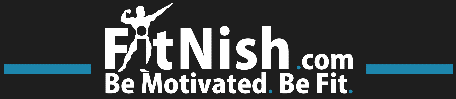 ABS workout		Workout Log				Start Date:My StatsName:Age:Weight:Bf%: ExerciseSetsRepsWeightTimeRest periodBICEPS:BICEPS:BICEPS:BICEPS:BICEPS:BICEPS:1. 21's - EZ bar curls(Wide grip: 7 half reps. 7 half reps. 7 full reps.)1234510 – 1210 – 1210 – 1210 – 1210 – 1245 seconds2. Single Arm Concentrated Curls12310 – 1210 – 1210 – 1245 seconds3. Seated Close Grip EZ Bar Curls12310101045 seconds4. FST-7 SET! Cable Hammer Curls With Rope (Turnout at the top)123456710 – 1210 – 1210 – 1210 – 1210 – 1210 – 1210 – 1245 secondsTRICEPS:TRICEPS:TRICEPS:TRICEPS:TRICEPS:TRICEPS:1. Tricep Cable Rope Push Downs (Turn out out the bottom to work the outer tricep)1 (warm up)2 (warm up)123412 - 1512 – 1510 – 1210 – 1210 – 1210 – 1245 seconds2. Tricep Cable Rope Push Downs (Keep hands together at the bottom)123410 – 1210 – 1210 – 1210 – 1245 seconds3. FST-7 SET! Single Arm Cable Pushdowns123456710 – 1210 – 1210 – 1210 – 1210 – 1210 – 1210 – 1230 seconds